Learning through play 2 - answersWatch the clip: https://vimeo.com/user9052202/review/508335899/a8b43538e9. There are no strict right and wrong answers to these “getting into the mind of the child” activities. However, the following are some suggestions based on what is happening at, and around, the time of the freeze-frame.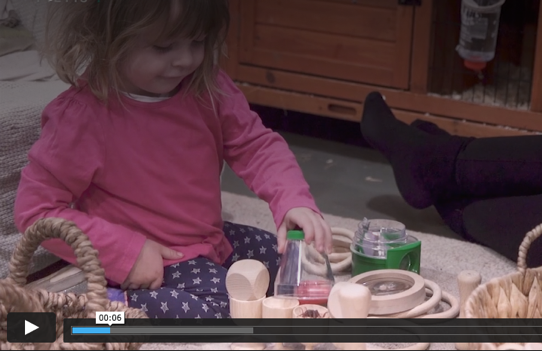 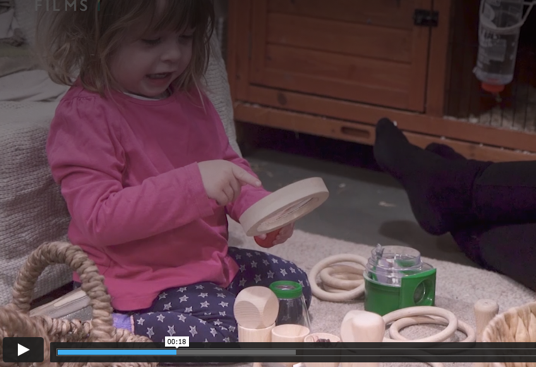 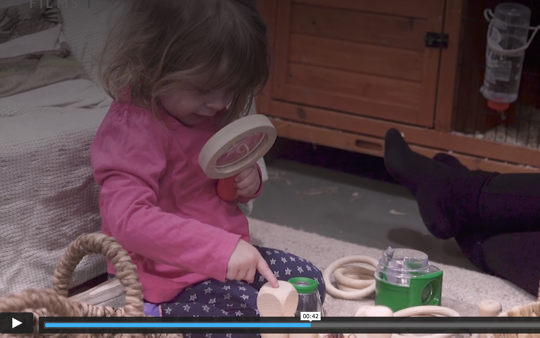 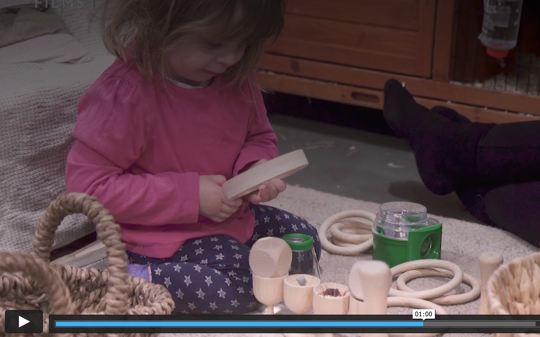 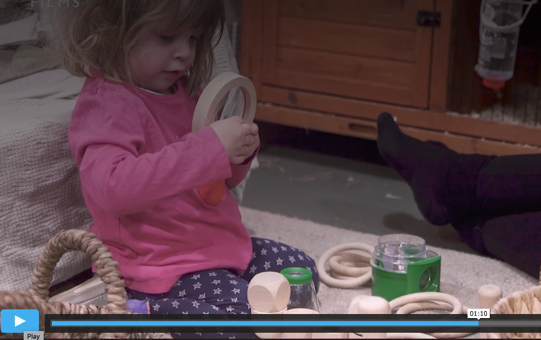 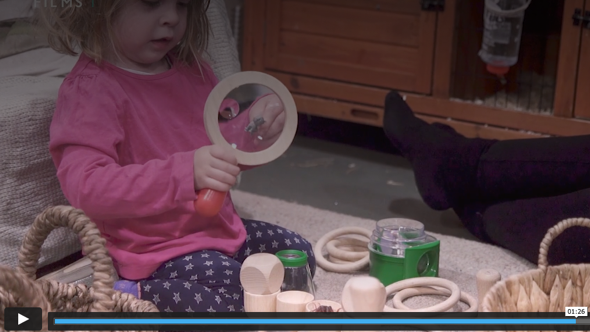 How is the caregiver supporting playful learning?The caregiver is:Sitting back and letting the child explore with the equipment how the child wants to. In a safe environment.Responding to the child, repeating words to show she is interested in her and extends vocabulary (e.g. ‘magnifier’)Shows she is curious about, and attentive to, the play by responding to the child’s comments. Uses a sing song voice e.g. “It’s big now?”What else can the caregiver do to support the child’s development?Extend play through suggestions that respond to the child’s interest.Could get involved in the play (although it is also ok to sit back whilst still being attentive).The caregiver here is doing a great job – is clearly attentive and responsive, whilst giving the child enough space to play independently. 